ПОРТРЕТ ВЫПУСКНИКА КОРРЕКЦИОННОЙ ШКОЛЫ ПО ФГОС о УО (ИН) 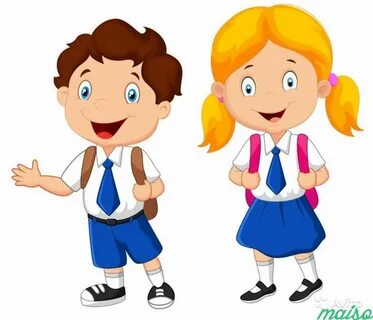 